Kontrolní závěr z kontrolní akce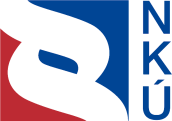 15/25Majetek a peněžní prostředky státu, se kterými je příslušné hospodařit Ministerstvo zahraničních věcíKontrolní akce byla zařazena do plánu kontrolní činnosti Nejvyššího kontrolního úřadu (dále jen „NKÚ“) na rok 2015 pod číslem 15/25. Kontrolní akci řídil a kontrolní závěr vypracoval člen NKÚ Ing. Antonín Macháček.Cílem kontroly bylo prověřit hospodaření s majetkem a peněžními prostředky státu, se kterými je příslušné hospodařit Ministerstvo zahraničních věcí.Kontrolovaným obdobím byly roky 2012–2014, v případě věcných souvislostí i období předcházející a následující. Kontrola byla prováděna u kontrolované osoby od července 2015 do ledna 2016.Kontrolovaná osoba: Ministerstvo zahraničních věcí (dále také „MZV“).Námitky proti kontrolnímu protokolu, které podalo MZV, vypořádala vedoucí skupiny kontrolujících rozhodnutím o námitkách. Odvolání proti rozhodnutí o námitkách nebylo podáno. Kolegium NKÚ na svém VI. jednání, které se konalo dne 25. dubna 2016,schválilo usnesením č. 9/VI/2016kontrolní závěr v tomto znění:I. ÚvodVláda ČR schválila v červenci 2015 novou koncepci zahraniční politiky ČR. Ta definuje tři globální cíle, jimiž jsou bezpečnost, prosperita a udržitelný rozvoj a lidská důstojnost, a dva národní cíle – služba občanům a dobré jméno ČR. Hlavním rámcem pro českou zahraniční politiku zůstává EU a zejména její společná zahraniční a bezpečnostní politika.Oblast zahraniční politiky, vztahy České republiky k ostatním státům, mezinárodním organizacím a integračním seskupením zabezpečuje Ministerstvo zahraničních věcí, které dále vykonává např. i činnosti spojené se zajišťováním ochrany práv a zájmů ČR a jejích občanů v zahraničí, řídí zastupitelské úřady v zahraničí (dále také „ZÚ“) a plní úkoly při správě majetku.Ve své oblasti a v rozsahu své působnosti MZV zodpovídá za hospodárné nakládání s prostředky státního rozpočtu a hospodaření s majetkem státu. MZV je podle zákona č. 219/2000 Sb. organizační složkou státu (dále také „OSS“) a současně je účetní jednotkou podle zákona č. 563/1991 Sb. Podle zákona č. 218/2000 Sb. je MZV správcem kapitoly státního rozpočtu 306 – Ministerstvo zahraničních věcí (dále jen „kapitola 306 – MZV“) a správcem programů reprodukce majetku.Kontrolou byla ověřována správnost a úplnost vedení účetnictví MZV, dodržování povinností při hospodaření s majetkem, zejména při jeho nabývání, pozbývání a pronajímání, dále byly kontrole podrobeny vybrané náklady v souvislosti s předškolní péčí o děti zaměstnanců MZV v ČR a s výukou dětí zaměstnanců MZV s místem výkonu práce na zastupitelských úřadech ČR v zahraničí.Pozn.:	Právní předpisy uvedené v tomto kontrolním závěru jsou aplikovány ve znění účinném pro kontrolované období.II. Shrnutí a vyhodnocení zjištěných skutečnostíÚčetnictví MZV v kontrolovaném období let 2012 až 2014 nebylo správné a úplné ve smyslu ustanovení § 8 zákona o účetnictví, jak vyplývá ze zjištěných pochybení podrobněji popsaných v části III. Celková zjištěná nesprávnost činila za kontrolované období 139 969 069 Kč a byla zapříčiněna např. vykazováním majetku na nesprávných položkách rozvahy a výkazu zisku a ztráty, nesprávným odpisováním majetku, nevykázáním závazku z titulu zádržného ve výši 7 564 199 Kč aj.MZV při pronajímání majetku nepostupovalo účelně a hospodárně a nevyužívalo důsledně všechny právní prostředky při uplatňování a hájení práv státu jako vlastníka, neboť umožnilo bezúplatné užívání pozemku společnosti zabývající se podnikáním nebo neodůvodněně snižovalo výnos z pronájmu majetku tím, že nestanovilo správně výši nájemného. MZV tak nepostupovalo v souladu s příslušnými ustanoveními zákona č. 219/2000 Sb.Ministerstvo zahraničních věcí v roce 2013 při uzavření smlouvy o poskytnutí služby předškolní péče o děti zaměstnanců MZV nepostupovalo v souladu s obecně závaznými právními předpisy. Na tuto službu vynaložilo MZV do konce roku 2015 částku nejméně 10 472 693 Kč, čímž se dle názoru NKÚ dopustilo porušení rozpočtové kázně dle zákona č. 218/2000 Sb.Česká republika měla v roce 2012 v zahraničí 111 zastupitelských úřadů a v letech 2013 a 2014 pak celkem 115 zastupitelských úřadů. Výdaje zastupitelských úřadů v roce 2012 tvořily 53,7 % všech výdajů OSS MZV, v 2013 tvořily 42,2 % a v roce 2014 téměř 47 % (viz tabulka č. 1). Výrazně rostly např. výdaje na vzdělávání dětí zaměstnanců ZÚ, tyto výdaje byly v roce 2015 v porovnání s rokem 2012 o 45 % vyšší, počet dětí se však navýšil o necelých 27 %.III. Podrobnější informace ke zjištěným skutečnostem Průměrný přepočtený evidenční počet zaměstnanců MZV činil k 31. 12. 2012 celkem 1 718 zaměstnanců, k 31. 12. 2013 celkem 1 704 zaměstnanců a k 31. 12. 2014 celkem 1 731 zaměstnanců. Průměrný měsíční plat zaměstnanců MZV v roce 2012 činil 31 002 Kč, v roce 2013 dosahoval výše 31 468 Kč a v roce 2014 vzrostl na 32 046 Kč. Hodnota kontrolovaného majetku činila 752 514 713 Kč a objem kontrolovaných finančních prostředků činil 349 393 120 Kč.Vybrané výdaje kapitoly 306 – MZV jsou uvedeny v tabulce č. 1.Tabulka č. 1 – Vybrané výdaje v letech 2012–2014 	(v mil. Kč)Zdroj: závěrečné účty kapitoly 306 – MZV za roky 2012, 2013, 2014.Pozn.: Pokles výdajů u položky „zastupitelství a stálé mise ČR v zahraničí“ v roce 2013 koresponduje s nárůstem výdajů na položce „činnost ústředního orgánu státní správy v zahraniční službě“ v tomto roce, což je důsledkem změn ve vykazování výdajů na příslušných paragrafech rozpočtové skladby.Běžné výdaje v roce 2012 činily 5 242 272 002 Kč, v roce 2013 činily 5 598 318 906 Kč a v roce 2014 dosáhly výše 5 443 391 568 Kč.Kapitálové výdaje činily 109 748 783 Kč v roce 2012, 168 326 072 Kč v roce 2013 a 188 631 506 Kč v roce 2014.1. Účetnictví MZVNa vzorku vybraných položek dlouhodobého hmotného majetku (dále také „DHM“) v celkové hodnotě 506 547 034 Kč byl prověřen způsob vykazování majetku v účetnictví. V kontrolovaných případech bylo o majetku účtováno na příslušných majetkových účtech a uváděné údaje o majetku obsahovaly minimální náležitosti k jeho identifikaci. Na kontrolovaném vzorku bylo kontrolou zjištěno chybné účtování s dopadem na správnost a úplnost účetnictví, zjištěny byly např. tyto skutečnosti:U investiční akce 0065 ZÚ v Tokiu a u investiční akce 0380 ZÚ v Paříži neúčtovalo MZV o závazcích vůči dodavatelům DHM ve správné výši. Ve smlouvách o dílo bylo obsaženo ujednání o smluvním zádržném, podle kterého mělo MZV jako objednatel stavebních prací právo v případě, že dílo bude vykazovat vady, do doby odstranění vady díla nezaplatit (zadržet) část ceny ve výši 10 % z ceny díla. MZV neúčtovalo dodavatelské faktury v účetních knihách roku 2013 a 2014 ve správných částkách, ale účtovalo o částkách snížených o vyčíslené zádržné v celkové hodnotě 7 564 199 Kč, čímž MZV neúčtovalo o tomto závazku.O nákladech za služby zajištění předškolního zařízení pro děti zaměstnanců MZV bylo účtováno nesprávně, neboť částku 378 950 Kč fakturovanou dodavatelem služby v prosinci 2014 zaúčtovalo MZV až v lednu 2015, a časově tak nerozlišilo náklady vztahující se k účetnímu období roku 2014 v této částce. MZV přijalo peněžní prostředky z prodeje uměleckých děl a předmětů ve výši 582 142 Kč v roce 2013, ale o vyřazení majetku účtovalo až v roce 2014, tj. účtovalo do nesprávného účetního období.MZV nesprávně vykazovalo majetek jako nedokončený dlouhodobý majetek v době, kdy byl již způsobilý k užívání a jeho pořízení mělo být zaúčtováno na příslušný majetkový účet, a to k 31. 12. 2012, 31. 12. 2013 a k 31. 12. 2014 ve výši 2 832 785 Kč (strukturovaná kabeláž v objektu ZÚ v Moskvě), k 31. 12. 2014 ve výši 5 958 485 Kč (technické zhodnocení v podobě výměny čerpadel v ZÚ v Athénách),k 31. 12. 2014 ve výši 110 052 471 Kč (rekonstrukce a stavební úpravy objektu ZÚ v Tokiu).Tento nesprávný postup rovněž ovlivnil výši odpisů DHM v letech 2012 až 2014.V kontrolovaném období MZV těmito postupy porušilo ustanovení § 3 odst. 1, § 4 odst. 8 a § 8 odst. 2 a odst. 3 zákona č. 563/1991 Sb. a v účetních závěrkách ve výkazech rozvaha a výkazech zisku a ztráty vykázalo nesprávné údaje.U dlouhodobého majetku v celkové hodnotě 229 285 908 Kč (tj. součet hodnot technického zhodnocení majetku ve vybraných případech, výše pořizovacích cen vybraného majetku) byla ověřována správnost výpočtu výše odpisů, včasné zahájení a ukončení provádění odpisování. Kontrolou bylo zjištěno nesprávné odpisování majetku, např.:v případě technického zhodnocení ve výši 110 052 471 Kč na majetku ZÚ v Tokiu bylo odpisování zahájeno o 9 měsíců později, čímž v roce 2014 došlo ke snížení roční výše oprávek o částku 687 828 Kč a v roce 2015 o částku 343 914 Kč;v případě technického zhodnocení ve výši 2 832 785 Kč u ZÚ v Moskvě bylo odpisování majetku zahájeno po 3,5 letech, v důsledku čehož byly v letech 2012 až 2014 oprávky sníženy celkem o 106 236 Kč a v roce 2015 o 17 706 Kč;v souvislosti s prodejem nemovitostí ZÚ v Berlíně MZV chybně odpisovalo majetek v době, kdy byl určen k prodeji, čímž v roce 2012 nesprávně navýšilo oprávky o celkem 487 125 Kč a v roce 2013 o 974 250 Kč.MZV tímto porušilo ustanovení § 28 odst. 1 zákona č. 563/1991 Sb. a zároveň § 14 odst. 11 (resp. od 1. 1. 2013 odst. 12) a § 66 odst. 1 vyhlášky č. 410/2009 Sb.Nesprávné odpisování majetku ovlivnilo přinejmenším ve zjištěných případech vykazování údajů v účetních závěrkách, např. ve výkazu zisku a ztráty za období 2012 byla položka „výsledek hospodaření běžného účetního období“ podhodnocena o 451 713 Kč, za období 2013 o 933 538 Kč, naopak za období 2014 MZV výsledek hospodaření po zdanění nadhodnotilo o částku 726 654 Kč.Účetnictví MZV tak v kontrolovaném období nebylo úplné a správné.2. Nakládání s majetkemV rámci kontroly nakládání s majetkem se NKÚ zaměřil na nabývání majetku, pozbývání majetku a pronájmy majetku. Nabývání majetkuKontrolou bylo ověřeno nabývání majetku v celkové pořizovací ceně 198 231 645 Kč, z toho nabytí majetku převodem příslušnosti hospodaření od jiných státních organizací a dary činily 2 667 855 Kč, úplatné pořízení majetku 4 202 075 Kč a pořizování majetku v rámci programů reprodukce majetku 191 361 715 Kč. Na vybraném vzorku případů bylo kontrolou ověřeno, že MZV při nabývání majetku postupovalo v souladu se zákonem č. 219/2000 Sb. a zákonem č. 137/2006 Sb. Pozbývání majetkuKontrolou bylo prověřeno převádění nepotřebného majetku jiným státním organizacím změnou příslušnosti hospodaření v objemu téměř 36 mil. Kč v pořizovací ceně, dále pak prodeje majetku, jehož pořizovací cena činila více než 143 mil. Kč. Na vybraném vzorku případů bylo kontrolou NKÚ ověřeno, že MZV při pozbývání majetku dodrželo povinnosti uvedené v zákoně č. 219/2000 Sb. a prováděcí vyhlášce č. 62/2001 Sb.Prověřením 15 případů úbytku majetku v důsledku vzniku škody bylo zjištěno, že např. v roce 2012 došlo na ZÚ v Buenos Aires ke ztrátě peněz v přepočtu cca ve výši 551 tis. Kč v příruční pokladně. MZV podalo trestní oznámení na neznámého pachatele a současně vzhledem k uzavřené dohodě o odpovědnosti za schodek na hodnotách svěřených k vyúčtování určilo odpovědnost za vznik škody, se zaměstnanci ve funkci pokladní a hospodáře ukončilo pracovní poměr a požadovalo uhradit dluh v plné výši. Pohledávka MZV není dosud uhrazena, neboť ve věci jsou vedeny soudní spory o určení neplatnosti rozvázání pracovního poměru a o zaplacení dlužné částky.Pronájmy majetkuKontrolou smluvních vztahů týkajících se pronájmů nebytových prostor v objektu MZV v ulici Rytířská 539/31 v Praze 1 třem různým nájemcům bylo zjištěno, že MZV nepostupovalo v souladu s ustanovením § 27 zákona č. 219/2000 Sb., neboť při uzavírání smluv nestanovilo nájemné ve výši obvyklé v daném místě a čase, ale sjednalo výši nájemného dohodou, a to ve výrazně odlišných částkách za m2 a rok. Všichni tři nájemci jsou podnikatelskými subjekty a nebytové prostory užívají v souvislosti s předmětem své činnosti.V roce 2012 činila výše nájemného u 1. nájemce 6 206 Kč/m2/rok, u 2. nájemce činila 7 428 Kč/m2/rok, zatímco u 3. nájemce MZV sjednalo nájemné ve výši 4 370 Kč/m2/rok, což je o 29,6 % méně oproti nájemci č. 1, resp. o 41,2 % méně ve srovnání s nájemcem č. 2.V letech 2012–2014 bylo nájemné navyšováno o míru inflace všem nájemcům, v roce 2015 k navýšení nájemného u nájemce č. 3 nebylo přistoupeno. MZV také sjednalo pro roky
2015–2017 s nájemci č. 1 a č. 2 navýšení nájemného o 8 %, ale s nájemcem č. 3 nikoliv.Tabulka č. 2 – Nebytové prostory v objektu Rytířská 539/31, Praha 1Zdroj: smlouvy, vlastní propočet NKÚ.Pozn.: U nájemce č. 2 MZV celkovou výši nájemného navyšovalo o míru inflace, ale neprovádělo propočet na údaj Kč/m2/rok, kontrola se proto zaměřila na určení částky ušlého zisku porovnáním výnosů od nájemce č. 1 a č. 3.Z tabulky č. 2 plyne, že MZV v letech 2012 až 2015 při pronájmu nebytových prostor sjednalo s nájemcem č. 3 nájemné v souhrnu o 2 240 166 Kč nižší, než by činilo podle stanovené výše nájemného použité při pronájmu nebytových prostor ve stejném objektu u nájemce č. 1. MZV tak nejméně v letech 2012 až 2015 neplnilo povinnosti stanovené v ustanoveních § 14 odst. 1 a odst. 4 zákona č. 219/2000 Sb., v nichž se mimo jiné ukládá povinnost využívat majetek hospodárně a počínat si tak, aby nedocházelo k neodůvodněnému snižování výnosu z majetku. 3. Předškolní péče o děti zaměstnancůMinisterstvo zahraničních věcí dne 13. 2. 2013 uzavřelo s externím dodavatelem smlouvu o poskytnutí služby předškolní péče o děti zaměstnanců MZV. Na základě této smlouvy během sjednaných tří let (od září 2013) uhradí poskytovateli služby celkem 15 899 400 Kč vč. DPH, tj. 441 650 Kč vč. DPH měsíčně.Při kapacitě 25 dětí činí výše měsíčních nákladů na jedno dítě 17 666 Kč vč. DPH, po odečtu příspěvku placeného zaměstnancem (rodičem) představují náklady na jedno dítě částku 14 666 Kč vč. DPH měsíčně. Tato částka však není konečná, neboť nezahrnuje náklady za spotřebovanou elektrickou energii, vodu, stočné, odvoz komunálního odpadu, popřípadě jiné náklady, které hradí MZV.Montovaná stavba „školky“ je umístěna na pozemku MZV a je majetkem poskytovatele služby, který pozemek užívá bezúplatně, ačkoliv podle zákona č. 219/2000 Sb. musí být nájemné sjednáno nejméně ve výši, která je v daném místě a čase obvyklá. MZV tímto jednáním porušilo ustanovení § 14 odst. 1 a odst. 4 zákona č. 219/2000 Sb., neboť neodůvodněně snížilo výnos z majetku o nájemné ve výši obvyklé v daném místě a čase. V době uzavření smlouvy nebylo MZV oprávněno zahrnout výdaje spojené s čerpáním služby (péče o děti ve věku od 1 do 6 let) mezi výdaje, které lze ve smyslu ustanovení § 45 odst. 2 zákona č. 218/2000 Sb. označit za výdaje ke krytí nezbytných potřeb OSS. Nebylo je možno použít ani jako výdaje na opatření zakládající se na právních předpisech, neboť v roce 2013 ještě nebyla přijata právní úprava, která by umožňovala OSS, a tedy i MZV, provozovat takovéto předškolní zařízení.Právní rámec možnosti vynakládat peněžní prostředky na provoz předškolního zařízení OSS byl vymezen v listopadu 2014, kdy bylo i OSS umožněno stát se poskytovatelem služby péče o dítě založením dětské skupiny, a dále pak v květnu 2015 přijetím novely školského zákona umožňující OSS zřídit školské zařízení.MZV nedbalo, aby plnilo určené úkoly nejhospodárnějším způsobem a aby prostředky, kterými disponuje, použilo ke krytí nezbytných potřeb, protože od září 2013 do prosince 2015 vynaložilo finanční prostředky ve výši 10 472 693 Kč na nájem služby předškolní péče o děti zaměstnanců MZV za situace, kdy nebylo možno výdaje spojené s nájmem takovéto služby zahrnout mezi výdaje ke krytí nezbytných potřeb OSS ani mezi výdaje na opatření zakládající se na právních předpisech, a od listopadu 2014 nepřistoupilo k ekonomicky vhodnějšímu a hospodárnějšímu řešení, resp. k řešení zákonnému;od září 2013 do prosince 2015 hradilo nejméně náklady za spotřebovanou elektrickou energii a vodu, ačkoliv se jedná o náklady, které mají jít na vrub poskytovatele služby; nepožadovalo nájemné za pozemek, na kterém poskytovatel služby umístil stavbu „školky“.Podle názoru NKÚ porušilo MZV uvedeným jednáním povinnost stanovenou v § 45 odst. 2 zákona č. 218/2000 Sb., a porušilo tak rozpočtovou kázeň ve smyslu ustanovení § 44 odst. 1 písm. f) zákona č. 218/2000 Sb. Zjištěné skutečnosti byly oznámeny příslušnému finančnímu úřadu. 4. Zastupitelské úřady ZÚ (velvyslanectví, generální konzuláty, stálé mise, Stálé zastoupení ČR při EU, Stálá delegace ČR při NATO) jsou neúčetními zálohovými organizačními útvary MZV. Dle údajů obsažených v závěrečném účtu kapitoly 306 – MZV měla ČR v roce 2012 otevřeno 111 ZÚ, v roce 2013 měla 115 ZÚ a v roce 2014 také 115 ZÚ. K výkonu práce v zahraničí bylo v roce 2012 na ZÚ zařazeno 1 017 zaměstnanců (59,2 % z celkového počtu zaměstnanců MZV), v roce 2013 se jednalo o 998 zaměstnanců (57,6 %) a v roce 2014 pak 1 016 zaměstnanců (58,7 %). Zaměstnancům, kteří mají místo výkonu práce v zahraničí určeno jako pravidelné pracoviště, přísluší náhrada zvýšených životních nákladů. Její průměrná měsíční výše dosáhla v roce 2012 hodnoty 81 892 Kč, v roce 2013 vzrostla o 5,6 % na 86 477 Kč a v roce 2014 její výše dosáhla 93 476 Kč, což představuje navýšení o 8 %.V oblasti výdajů MZV spojených se vzděláváním dětí zaměstnanců MZV, kteří jsou vysíláni k výkonu práce do zahraničí, bylo zjištěno, že celkové výdaje na tuto oblast vykazují v letech 2012 až 2015 vzrůstající tendenci, což dokládá tabulka č. 3 a graf č. 1.Tabulka č. 3 – Vývoj v oblasti vzdělávání dětí zaměstnanců MZV, kteří pracují v zahraničíZdroj: ekonomický informační systém JASU, údaje za roky 2012–2015.* Jedná se o počet dětí, za které bylo hrazeno školné.Graf č. 1 – Vývoj výdajů MZV na školné9 a vývoj počtu dětí, jimž školné9 hradí MZVZdroj: ekonomický informační systém JASU, údaje za roky 2012–2015; vlastní zpracování NKÚ.Výdaje na školné byly kontrolovány na vzorku 21 ZÚ, tj. cca 20 % ze všech ZÚ. Např. v roce 2013 činily v Londýně roční výdaje na školné 30,2 % celkových výdajů ZÚ v Londýně, v roce 2014 výdaje na školné vykázané u Stálé mise ČR ve Vídni činily 31,2 % všech výdajů tohoto úřadu, výdaje na školné v Moskvě v roce 2014 dosáhly 28 % celkových výdajů ZÚ v Moskvě. Naopak nejnižší výdaje na školné byly za roky 2012–2014 zjištěny u ZÚ ve Vídni (0,3 % až 0,6 % z celkových výdajů), dále u ZÚ v Berlíně (1,2–1,4 % z celkových výdajů) a v případě generálního konzulátu v Hongkongu (1,1–2,4 % z celkových výdajů). Tabulka se zdrojovými daty je přílohou č. 1 tohoto kontrolního závěru.Zjištěné roční výdaje na školné na 1 dítě vykazují velké rozdíly. Rozdíl mezi nejvyšší a nejnižší průměrnou výší ročního školného na 1 dítě činil více než 400 tis. Kč ve 40 % kontrolovaných případů, resp. více než 300 tis. Kč ve více než 54 % případů. V téměř 23 % kontrolovaných případů činil rozdíl více než půl milionu Kč a ve dvou případech dosáhl téměř jednoho milionu korun. Tabulka se zdrojovými daty je přílohou č. 2 tohoto kontrolního závěru.Tabulka č. 4 – Nejnižší a nejvyšší průměrné roční výdaje na školné na 1 dítě (ze vzorku)Zdroj: 	ekonomický informační systém JASU MZV.Pozn.: ø – průměrné, ZÚ – zastupitelský úřad, SM – stálá mise, GK – generální konzulát.Právní rámec financování vzdělávání dětí zaměstnanců, kteří mají místo výkonu práce v zahraničí, je zakotven v nařízení vlády č. 62/1994 Sb. a poskytování náhrady výdajů je rozpracováno ve směrnici MZV o náhradě výdajů spojených se školní docházkou mimo území ČR. Oba předpisy preferují bezplatné základní nebo střední vzdělávání ve školách státního typu. Teprve není-li bezplatná forma možná, lze výdaje spojené se vzděláváním dětí hradit z prostředků státního rozpočtu. Rozsah úhrady určuje zaměstnavatel, tedy MZV, které zodpovídá za stanovení podmínek, nastavení kritérií výběru škol, výše úhrad, a tedy i za hospodárnost vynakládání peněžních prostředků.MZV určuje v každém místě, kde dítě studuje základní nebo střední školu, tzv. referenční školy, u kterých hradí školné v rozsahu 88 % až 100 % (výše % je stanovena v návaznosti na kategorizaci ZÚ podle obtížnosti života, vzdálenosti či bezpečnostní situace), a dále určuje podmínky, za kterých hradí školné na jiných než referenčních školách. Pro zařazování škol do seznamu referenčních škol nejsou určeny postupy ani parametry k výběru té které školy jako školy referenční. Existují případy, kdy v zemích kulturně a společensky podobných ČR jsou v seznamu referenčních škol vysoce nákladové soukromé mezinárodní školy (např. v Bratislavě a Varšavě). Změny referenčních škol jsou rizikem pro dodržování zásady efektivity a hospodárnosti při vynakládání peněžních prostředků státního rozpočtu na úhradu školného. Pro stanovení rozsahu úhrady nákladů na školné nejsou stanovena kritéria. Města, ve kterých se nacházejí školy, jsou rozdělena do oddílu A a B, přičemž kritérium pro zařazení do oddílu není jednoznačně stanoveno. Kontrolou bylo zjištěno, že některá kulturně a společensky podobná města jsou zařazena do odlišných oddílů. Je-li město zařazeno do oddílu B, hradí MZV výdaje na školné na základě žádosti zaměstnance schválené k tomu zřízenou komisí MZV. Pro schválení žádosti přitom nebyla v době kontroly NKÚ na MZV nastavena kritéria.5. Jiné skutečnostiV rámci kontrolní akce byly porovnány výdaje České republiky vynaložené v oblasti zahraniční politiky státu v letech 2012 až 2014 Ministerstvem zahraničních věcí s výdaji, které byly v této oblasti vynaloženy ministerstvy zahraničí států, které s Českou republikou sousedí. Tabulka se zdrojovými daty je přílohou č. 3 tohoto kontrolního závěru.V porovnání výdajů kapitol ministerstev zahraničních věcí vůči celkovým výdajům státního rozpočtu v období let 2012 až 2014 dosahuje nejvyšších hodnot Německo, a to od 1,07 % až do 1,23 %. ČR v porovnání se sousedními státy dosahuje nejnižších hodnot, jak je znázorněno v grafu č. 2.Graf č. 2 – Podíl výdajů kapitoly ministerstva zahraničí na celkových výdajích státního rozpočtu ve vybraných zemích (v %)Zdroj: příloha č. 3 tohoto kontrolního závěru.Výše výdajů ministerstev zahraničních věcí ČR a sousedních států v období let 2012 až 2014 vůči hrubému domácímu produktu (dále také „HDP“) má téměř neměnný charakter. Výdaje MZV se v letech 2012 až 2014 pohybovaly okolo 0,14 % HDP, na Slovensku okolo 0,17 % HDP, v Rakousku okolo 0,13 % HDP, v Německu činily 0,12 % HDP a v Polsku 0,11 % HDP, viz graf č. 3.Graf č. 3 – Podíl výdajů kapitoly ministerstva zahraničí na HDP ve vybraných zemích (v %)Zdroj: příloha č. 3 tohoto kontrolního závěru.Příloha č. 1 Výdaje na školné na 1 dítě v období let 2012–2015 u kontrolního vzorku 21 ZÚZdroj: ekonomický informační systém JASU MZV. Pozn.: 	ø – průměrná,ZÚ – zastupitelský úřad, SM – stálá mise, GK – generální konzulát.Příloha č. 2 Výdaje na školné na 1 dítě v období let 2012–2015 (porovnání nejnižších a nejvyšších výdajů) u kontrolního vzorku 21 ZÚZdroj: ekonomický informační systém JASU MZV. Pozn.: ø – průměrné, ZÚ – zastupitelský úřad, SM – stálá mise, GK – generální konzulát.Příloha č. 3 Údaje k porovnání výdajů v letech 2012–2014Zdroje:	1	http://ec.europa.eu/eurostat/data/database.	2  	www.monitor.statnipokladna.cz.	3 	www.rozpocet.sk, celkové výdaje SR upravené, bez zdrojů z EU, skutečnost.	4 	www.bundeshaushalt-info.de, www.auswaertiges-amt.de.	5 	www.mf.gov.pl/ministerstwo-finansow/dzialalnosc/finanse-publiczne/budzet-panstwa/wykonanie-budzetu-	panstwa/sprawozdanie-z-wykonania-budzetu-panstwa-roczne.	6	Celkový prehľad príjmov a výdavkov kapitoly 10 ŠR Ministerstvo zahraničných vecí a európskych záležitostí SR 	za rok 2012, 2013 a 2014 (skutečnost).	7 	www.bundesrechnungshof.de/en/veroeffentlichungen/bemerkungen-jahresberichte-en/, 	www.bundeshaushalt-info.de.	8 	www.mf.gov.pl/ministerstwo-finansow/dzialalnosc/finanse-publiczne/budzet-panstwa/wykonanie-budzetu-	panstwa/sprawozdanie-z-wykonania-budzetu-panstwa-roczne, výdaje divize 750, skutečnost.	9 	www.bmeia.gv.at,		www.bundesrechnungshof.de/en/veroeffentlichungen/bemerkungen-jahresberichte-en/,  	www.bundeshaushalt-info.de.Pozn.:	Názvy zemí jsou uváděny ve zkrácené a jednoslovné verzi: ČR, Slovensko, Německo, Polsko, Rakousko. 	Údaje uváděné v EUR a PLN jsou přepočteny průměrným ročním kurzem zveřejněným na www.cnb.cz 	(EUR: 2012 – 25,143; 2013 – 25,974; 2014 – 27,533; PLN: 2012 – 6,01; 2013 – 6,189; 2014 – 6,582).Seznam zkratekČR	–	Česká republikaDHM	–	dlouhodobý hmotný majetekEUR	–	mezinárodní značka pro evropskou měnu euroGK	–	generální konzulátHDP	–	hrubý domácí produktkapitola 306 – MZV	–	kapitola státního rozpočtu 306 – Ministerstvo zahraničních věcíMZV	–	Ministerstvo zahraničních věcíNKÚ	–	Nejvyšší kontrolní úřadOSS	–	organizační složka státuPLN	–	mezinárodní značka pro polský zlotýSM	–	stálá miseSR	–	státní rozpočetŠR	–	štátny rozpočetZÚ	–	zastupitelský úřad Výdaje RokRokRokVýdaje 201220132014Výdaje kapitoly 306 – MZV 5 756,946 156,406 030,23z toho: výdaje OSS MZV 5 352,025 766,655 632,02v tom:v tom:v tom:v tom:zastupitelství a stálé mise ČR v zahraničí 2 875,412 436,322 638,82zahraniční pomoc a mezinárodní spolupráce (jinde nezařazená)1 658,992 034,601 603,55činnost ústředního orgánu státní správy v zahraniční službě698,771 176,511 201,69zahraniční služba a záležitosti jinde nezařazené87,1989,94159,84služby pro obyvatelstvo30,0025,0027,00bezpečnost státu a právní ochrana1,441,441,12zastupitelské orgány a volby0,222,840,00Rok Výše nájemného v Kč/m2/rokVýše nájemného v Kč/m2/rokRoční nájemné – skutečnost(v Kč)Roční nájemné při použití výše nájemného sjednaného s nájemcem č. 1 (v Kč)Rozdíl (v Kč)Rok Nájemce č. 1Nájemce č. 3Nájemce č. 3Nájemce č. 320126 2064 3701 208 6761 716 579507 90320136 4114 5141 248 5641 773 283524 71920146 5004 5771 266 0441 797 900531 85620157 0204 5771 266 0441 941 732675 688CelkemCelkemCelkem4 989 3287 229 4942 240 1662012201320142015Meziroční změna (v %)Meziroční změna (v %)Meziroční změna (v %)Meziroční změna (v %)Meziroční změna (v %)20122013201420152013/20122014/20132015/20142014/20122015/2012Výdaje na školné (v tis. Kč)70 46981 45897 692102 07115,619,94,538,644,8Počet dětí*1912022382425,817,81,724,626,7PořadíZÚNejnižší ø roční výdaje na školné/1 dítě v Kč ze vzorku ZÚPořadíZÚNejvyšší ø roční výdaje na školné/1 dítě v Kč ze vzorku ZÚ2012201220122012201220121ZÚ ve Vídni19 5321GK v Šanghaji600 3922ZÚ v Astaně102 2472SM v New Yorku576 6493ZÚ v Sydney122 2643ZÚ v Londýně572 6962013201320132013201320131ZÚ ve Vídni31 0691ZÚ v Londýně953 0372SM v Paříži107 0532GK v New Yorku862 4113ZÚ v Sydney110 6973SM v New Yorku621 6612014201420142014201420141ZÚ ve Vídni41 5191ZÚ v Moskvě780 6432ZÚ v Paříži149 8822ZÚ v Londýně695 7033ZÚ v Sydney178 0553GK v Šanghaji653 5972015201520152015201520151ZÚ v Sydney5 6361GK v Šanghaji911 6062ZÚ ve Vídni149 1252ZÚ v Moskvě649 4073ZÚ v Paříži156 4423GK v New Yorku613 599ZÚ/GK/SMVýdaje na školnéVýdaje na školnéVýdaje na školnéVýdaje na školnéPočet dětí, za které je školné placenoPočet dětí, za které je školné placenoPočet dětí, za které je školné placenoPočet dětí, za které je školné placenoØ roční výše výdajů na školné na 1 dítě (v Kč) Ø roční výše výdajů na školné na 1 dítě (v Kč) Ø roční výše výdajů na školné na 1 dítě (v Kč) Ø roční výše výdajů na školné na 1 dítě (v Kč) ZÚ/GK/SM201220132014201520122013201420152012201320142015ZÚ v Berlíně238 293274 962307 624300 2311111238 293274 962307 624300 231ZÚ v Bratislavě1 136 337827 166523 714238 7043321378 779275 722261 857238 704ZÚ v Budapešti00337 365452 459001200337 365226 230ZÚ ve Varšavě1 063 0051 761 9901 878 3732 253 5794555265 751352 398375 675450 716ZÚ ve Vídni39 06562 13883 037447 376222319 53231 06941 519149 125SM ve Vídni380 8530445 35503010126 9510445 3550ZÚ v Sydney 366 791332 090356 11116 9083323122 264110 697178 0555 636ZÚ v Astaně102 247390 623639 0281 580 9471123102 247390 623319 514526 982ZÚ v Moskvě5 695 1927 960 49810 148 3657 143 47912161311474 599497 531780 643649 407ZÚ v Londýně5 726 9586 671 2604 869 9192 987 25110775572 696953 037695 703597 450ZÚ v Jerevanu001 540 2991 737 822003300513 433579 274ZÚ v Harare950 383497 0871 854 1561 492 3852433475 191124 272618 052497 462GK v Hongkongu256 246180 180398 658503 6801122256 246180 180199 329251 840GK v New Yorku2 375 0543 449 644885 0881 227 1995422475 011862 411442 544613 599GK v Torontu00633 866235 424002100316 933235 424SM v New Yorku1 153 2972 486 6433 503 1152 165 5942465576 649621 661583 852433 119SM v Paříži 0214 1071 306 5321 259 09002330107 053435 511419 697ZÚ v Paříži1 415 177837 108149 882156 4423211471 726418 554149 882156 442ZÚ v Kišiněvě01 258 4281 293 9811 562 58903330419 476431 327520 863GK v Šanghaji1 200 7841 815 6102 614 3885 469 6342346600 392605 203653 597911 606ZÚ v Santiagu de Chile748 100632 498667 52202220374 050316 249333 7610RokPořadíZÚNejnižší ø roční výdaje na školné na 1 dítě (v Kč)PořadíZÚNejvyšší ø roční výdaje na školné na 1 dítě (v Kč)Rozdíl20121ZÚ ve Vídni19 5321GK v Šanghaji600 392580 86020122ZÚ v Astaně102 2472SM v New Yorku576 649474 40220123ZÚ v Sydney122 2643ZÚ v Londýně572 696450 43220124SM ve Vídni126 9514ZÚ v Harare475 191348 24020125ZÚ v Berlíně238 2935GK v New Yorku475 011236 71820126GK v Hongkongu256 2466ZÚ v Moskvě474 599218 35320127ZÚ ve Varšavě265 7517ZÚ v Paříži471 726205 97520128ZÚ v Santiagu de Chile374 0508ZÚ v Bratislavě378 7794 72920131ZÚ ve Vídni31 0691ZÚ v Londýně953 037921 96820132SM v Paříži107 0532GK v New Yorku862 411755 35820133ZÚ v Sydney110 6973SM v New Yorku621 661510 96420134ZÚ v Harare124 2724GK v Šanghaji605 203480 93120135GK v Hongkongu180 1805ZÚ v Moskvě497 531317 35120136ZÚ v Berlíně274 9626ZÚ v Kišiněvě419 476144 51420137ZÚ v Bratislavě275 7227ZÚ v Paříži418 554142 83220138ZÚ v Santiagu de Chile316 2498ZÚ v Astaně390 62374 37420139ZÚ ve Varšavě352 398920141ZÚ ve Vídni41 5191ZÚ v Moskvě780 643739 12420142ZÚ v Paříži149 8822ZÚ v Londýně695 703545 82120143ZÚ v Sydney178 0553GK v Šanghaji653 597475 54220144GK v Hongkongu199 3294ZÚ v Harare618 052418 72320145ZÚ v Bratislavě261 8575SM v New Yorku583 852321 99520146ZÚ v Berlíně307 6246ZÚ v Jerevanu513 433205 80920147GK v Torontu316 9337SM ve Vídni445 355128 42220148ZÚ v Astaně319 5148GK v New Yorku442 544123 03020149ZÚ v Santiagu de Chile333 7619SM v Paříži 435 511101 750201410ZÚ v Budapešti337 36510ZÚ v Kišiněvě431 32793 962201411ZÚ ve Varšavě375 6751120151ZÚ v Sydney5 6361GK v Šanghaji911 606905 97020152ZÚ ve Vídni149 1252ZÚ v Moskvě649 407500 28220153ZÚ v Paříži156 4423GK v New Yorku613 599457 15720154ZÚ v Budapešti226 2304ZÚ v Londýně597 450371 22020155GK v Torontu235 4245ZÚ v Jerevanu579 274343 85020156ZÚ v Bratislavě238 7046ZÚ v Astaně526 982288 27820157GK v Hongkongu251 8407ZÚ v Kišiněvě520 863269 02320158ZÚ v Berlíně300 2318ZÚ v Harare497 462197 23120159SM v Paříži 419 6979ZÚ ve Varšavě450 71631 019201510SM v New Yorku433 11910201220132014HDP1 ČR (v mil. Kč)4 040 6464 076 1674 260 421HDP Slovenska (v mil. Kč)1 820 8561 917 7932 080 407HDP Německa (v mil. Kč)69 265 44573 267 97980 276 591HDP Polska (v mil. Kč)9 787 49910 249 38711 311 784HDP Rakouska (v mil. Kč)7 971 7348 386 4419 066 496Celkové výdaje státního rozpočtu ČR (v mil. Kč)21 152 3871 173 1281 211 608Výdaje státního rozpočtu Slovenska (v mil. Kč)3337 093326 046363 226Výdaje státního rozpočtu Německa (v mil. Kč)47 834 5598 051 9408 163 535Výdaje státního rozpočtu Polska (v mil. Kč)51 911 1911 988 8062 057 004Výdaje kapitoly 306 – MZV ČR (v mil. Kč)25 7576 1566 030Výdaje Ministerstva zahraničných vecí a európskych záležitostí Slovenska (v mil. Kč)63 1403 4543 235Výdaje Auswärtiges Amt Německa (v mil. Kč)783 56890 540100 172Výdaje Ministerstva Spraw Zagranicznych Polska (v mil. Kč)810 60210 98311 978Výdaje Bundesministerium für Europa, Integration und Äußeres Rakouska (v mil. Kč)910 29310 45911 530Podíl výdajů kapitoly 306 – MZV na celkových výdajích SR ČR (v %)0,500,520,50Podíl výdajů Ministerstva zahraničných vecí a európskych záležitostí na celkových výdajích SR Slovenska (v %)0,931,060,89Podíl výdajů Auswärtiges Amt na celkových výdajích SR Německa (v %)1,071,121,23Podíl výdajů Ministerstva Spraw Zagranicznych na celkových výdajích SR Polska (v %)0,550,550,58Podíl výdajů Bundesministerium für Europa, Integration und Äußeres na celkových výdajích SR Rakouska (v %)0,560,540,55Podíl výdajů kapitoly 306 – MZV na HDP ČR (v %)0,140,150,14Podíl výdajů Ministerstva zahraničných vecí a európskych záležitostí na HDP Slovenska (v %)0,170,180,16Podíl výdajů Auswärtiges Amt na HDP Německa (v %)0,120,120,12Podíl výdajů Ministerstva Spraw Zagranicznych na HDP Polska (v %)0,110,110,11Podíl výdajů Bundesministerium für Europa, Integration und Äußeres na HDP Rakouska (v %)0,130,120,13